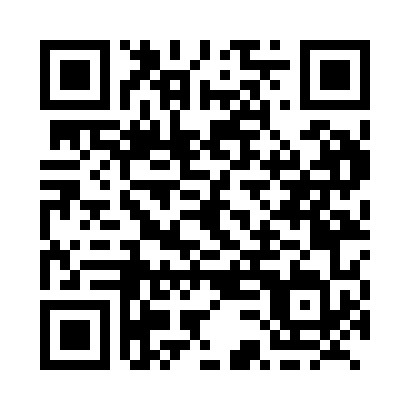 Prayer times for Desboro, Ontario, CanadaWed 1 May 2024 - Fri 31 May 2024High Latitude Method: Angle Based RulePrayer Calculation Method: Islamic Society of North AmericaAsar Calculation Method: HanafiPrayer times provided by https://www.salahtimes.comDateDayFajrSunriseDhuhrAsrMaghribIsha1Wed4:416:141:216:218:2910:022Thu4:396:121:216:228:3010:043Fri4:376:111:216:228:3110:054Sat4:356:101:216:238:3210:075Sun4:336:081:216:248:3410:096Mon4:316:071:216:248:3510:117Tue4:306:061:206:258:3610:128Wed4:286:041:206:268:3710:149Thu4:266:031:206:268:3810:1610Fri4:246:021:206:278:3910:1711Sat4:236:011:206:288:4110:1912Sun4:215:591:206:288:4210:2113Mon4:195:581:206:298:4310:2214Tue4:175:571:206:308:4410:2415Wed4:165:561:206:308:4510:2616Thu4:145:551:206:318:4610:2717Fri4:135:541:206:328:4710:2918Sat4:115:531:206:328:4810:3119Sun4:105:521:206:338:5010:3220Mon4:085:511:216:348:5110:3421Tue4:075:501:216:348:5210:3522Wed4:055:491:216:358:5310:3723Thu4:045:481:216:358:5410:3924Fri4:025:481:216:368:5510:4025Sat4:015:471:216:378:5610:4226Sun4:005:461:216:378:5710:4327Mon3:595:451:216:388:5710:4428Tue3:575:451:216:388:5810:4629Wed3:565:441:216:398:5910:4730Thu3:555:431:226:399:0010:4931Fri3:545:431:226:409:0110:50